LISTOPAD 2021.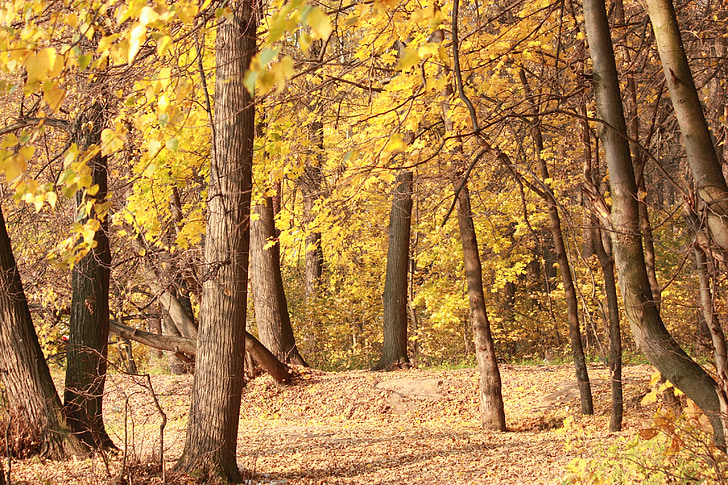 TJEDAN  (04.10. do 08.10.)Ponedjeljak:  ŠPAGETI BOLONJEZ, ČAJUtorak: GOVEĐA JUHA, RIŽOTO S TELETINOM, CIKLASrijeda : JUHA OD POVRĆA, SATARAŠ, FAŠIRANE ŠNICLE, PIRE KRUMPIRČetvrtak: PILEĆI PAPRIKAŠ, SALATA, KOLAČPetak: JUHA OD RAJČICE, PANIRANA RIBA, KRUMPIR SALATA2.TJEDAN  (11.10. do 15.10.)Ponedjeljak: JUHA OD RAJČICE, MESNA ŠTRUCA, MAHUNE, SALATAUtorak: POVRTNA JUHA, JUNEĆA ŠNICLA U UMAKU, RIZI BIZI, SALATASrijeda : VARIVO S PILETINOM, CRNI KRUH, SAVIJAČA S VIŠNJAMAČetvrtak: JUHA OD BUNDEVE, KRPICE SA ZELJEM I ŠUNKOM, CIKLAPetak: KREM JUHA OD BROKULE, POPEĆCI I VRHNJE, KOLAČ  3.TJEDAN  (18.10. do 22.10.)Ponedjeljak: PIZZA, LIMUNADAUtorak: PILEĆA JUHA, PEČENA PILETINA, LEŠO POVRĆE S KUKURUZOMSRIJEDA: ĆUFTE U SOSU OD RAJČICE, PIRE KRUMPIR ILI ŽGANJCIČetvrtak: POVRTNA JUHA, KUHANO MESO, SOS, POVRĆE, KOLAČPetak: JUHA OD RAJČICE S INTEGRALNOM RIŽOM, PANIRANI KOLUTIĆI LIGANJA, POMFRIT, SALATA4.TJEDAN (25.10. do 29.10.)Ponedjeljak: SLAGANA GIBANICA OD SIRA, JOGURT, VRHNJEUtorak: GRAH S KOBASICOMSrijeda: FINO VARIVO, CRNI KRUH, KOLAČČetvrtak: JUHA OD POVRĆA SA ZOBENIM PAHULJICAMA, PUREĆA PLJESKAVICA I ŠARENI PIRE, SALATAPetak: KREM JUHA OD POVRĆA, PANIRANA RIBA, KRUMPIRMoguće su izmjene jelovnika ako postoje opravdane okolnosti!